Lista alojada en PccP S.A.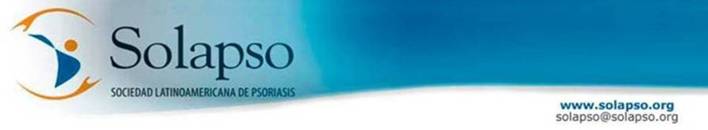 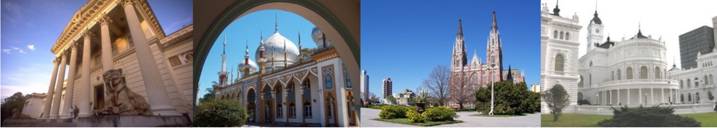 5to. Curso Intensivo. Actualización en Psoriasis14 de Abril de 2012Salón Cultural Seguros Rivadavia - Av. 7 Nº 755 La Plata, Buenos AiresCoordinadores: Patricia Rafti - Jorge Cueto (h)Secretarios: Juan Carlos Bosnic - Marcela Faraone - Juan Pedro Russo5to. Curso Intensivo. Actualización en Psoriasis14 de Abril de 2012Salón Cultural Seguros Rivadavia - Av. 7 Nº 755 La Plata, Buenos AiresCoordinadores: Patricia Rafti - Jorge Cueto (h)Secretarios: Juan Carlos Bosnic - Marcela Faraone - Juan Pedro RussoPrograma09:00Acreditación10:00Apertura. Palabras de Bienvenida.10:05Taller Práctico: Aprendiendo a evaluar los índices de severidad.11.30Café - Exposición Comercial12:00Co-morbilidades en Psoriasis12:45Simposio Patrocinado: Pfizer13:45Almuerzo de Camaradería14:45Simposio Patrocinado: Abbott15:45Módulo I: Casos Clínicos Interactivos: Complicaciones en la Psoriasis17:15Café - Exposición Comercial17:45Simposio: SIDA y Psoriasis18:15Compartiendo criterios terapéuticos en adultos y en niños19:15Artritis psoriásica20:00FIN20.30CENA PLATENSEAFILIESE SIN CARGO: ingrese a nuestra webwww.solapso.orgsolapso@solapso.orgAFILIESE SIN CARGO: ingrese a nuestra webwww.solapso.orgsolapso@solapso.orgFORMULARIO DE  INSCRIPCIÓN SIN CARGO PARA SOCIOS SOLAPSO Enviar a: solapso@solapso.org / fax +54 11 4371.22675to. CURSO INTENSIVO. ACTUALIZACIÓN EN PSORIASIS.Nombres y Apellidos:- - - - - - - - - - - - - - - - - - - - - - - - -  - - - - - - - - - - - - -Documento de Identidad Tipo y Nro.::- - - - - - - - - - - - -- - - - - - - - - - - - - -Domicilio::- - - - - - - - - - - - - - - - - - - - - - - - - - - - - - - - - - - - - - - - - - - - - - -Ciudad::- - - - - - - - - - - - - - - - - - - - - - - - - - - - - - - -- - - - - - - - - - - - - - - - -Email::- - - - - - - - - - - - - - - - - - - - - - - - - - - - - - - -- - - - - - - - - - - - - - - - - -Teléfono: - - - - - - - - - - - - - - - - - - - - - - - - - - - - - - - - - - - - - - - - - - - - - - -Especialidad::- - - - - - - - - - - - - - - - - - - - - - - - - - - - - - - - - - - - - - - - - - - -Matrícula/Credencial de Médico Nro. :- - - - - - - - - -- - - - - - - - - - - - - - - - -FORMULARIO DE  INSCRIPCIÓN SIN CARGO PARA SOCIOS SOLAPSO Enviar a: solapso@solapso.org / fax +54 11 4371.22675to. CURSO INTENSIVO. ACTUALIZACIÓN EN PSORIASIS.Nombres y Apellidos:- - - - - - - - - - - - - - - - - - - - - - - - -  - - - - - - - - - - - - -Documento de Identidad Tipo y Nro.::- - - - - - - - - - - - -- - - - - - - - - - - - - -Domicilio::- - - - - - - - - - - - - - - - - - - - - - - - - - - - - - - - - - - - - - - - - - - - - - -Ciudad::- - - - - - - - - - - - - - - - - - - - - - - - - - - - - - - -- - - - - - - - - - - - - - - - -Email::- - - - - - - - - - - - - - - - - - - - - - - - - - - - - - - -- - - - - - - - - - - - - - - - - -Teléfono: - - - - - - - - - - - - - - - - - - - - - - - - - - - - - - - - - - - - - - - - - - - - - - -Especialidad::- - - - - - - - - - - - - - - - - - - - - - - - - - - - - - - - - - - - - - - - - - - -Matrícula/Credencial de Médico Nro. :- - - - - - - - - -- - - - - - - - - - - - - - - - -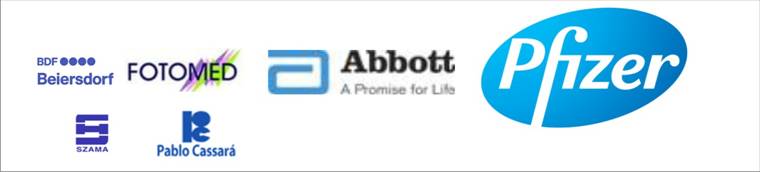 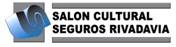 